Present: Nena, Wendy, Clay, John Matt, Liz H., Bruno, Liz S., Ashley, ShaneFC Shift Presence: 12/05-12/25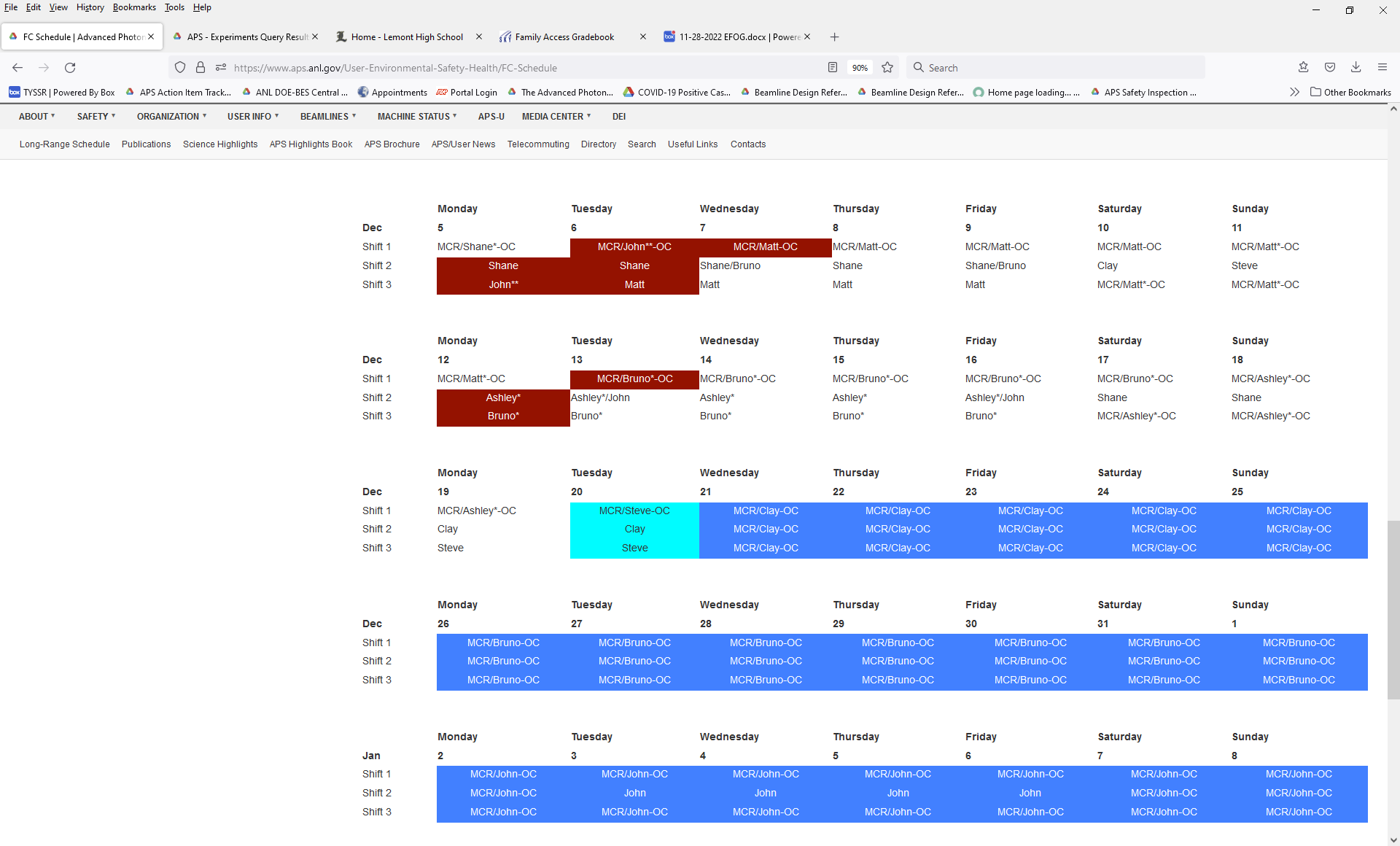 Vacation/DORNone for this week as of 12/1Events from Last WeekThere was a spill on the experiment hall floor on 11/30/22 near 5-BM-D. The user was transporting approximately 5g of an aquatic toxin (in powder form) from the lab to the beamline and dropped the glass container. Paul Rossi was called. ANL FD was then called. ANL FD responded as well as IH. IH cleaned up the material. Work was conducted with the users and beamline staff to modify their ESAF.911 call for hand injury.Safety Share:  past discussions have been moved to the bottom for record keepingDEI ShareCheck out the PSC DEI webpage https://www.aps.anl.gov/About/Committees/Diversity-Equity-Inclusion. Has information of upcoming Voice of PSCs and info on other events hosted by the ERGs. Voice of PSC Dec 15 at 1pmAES is looking for another AES-DEI Rep.  Email cgorman@anl.gov for detailsLarge Scale Power Shutdown in January 2023. Tentatively scheduled for 1/4/23 - 1/13/23.  Climate control sufficient to maintain baseline temperatures will be transferred to e-power before the Shutdown, stabilizing both LOMs and Bldg 400.Compile a list of questions that can be addressed after cord numbers and locations have been addressedEx. Do we need 446 FC office setup – APCF 446 A108 has been reserved for Jan 3-13Plan for lab walkthroughs - Ashley and Liz will plan to walkthrough labsNotifications to local areas about fridges, computers, fume hoods etc. Clay will send a mass email to beamlines but each FCs should send a reminder to the beamlines with important things for their area, ie, fume hoods, fridges, computers, -80C fridge, LN2 needs etc.Shutdown PlanningThis is a short Shutdown. Tunnels open Dec 21 and close ~Jan 18Large Scale Power shutdown (See above)Network switches will be upgraded at the LBB, perhaps even before SDNetwork switches may be upgraded at the LBB, 17BM, and Sector 29. This work is subject to delivery dates, and may be deferredMark Martens will take over from John Hoyt as the primary Vacuum Group contact for Operations beginning on or around Dec 5. Hoyt will remain our primary until this becomes official.Switchgear maintenance will be performed on SG X-9 and SG-A1. To be performed during the Large Scale shutdown, so no independent impact.BLEPS to be completed at 23ID, eliminating the hybrid conditionMirror tank swap at 11BM. BL to perform their own vacuum work and rough positioning. SA to support with final positioning. Effort availableSOW under development for a cryo platform at 16ID-C12ID to install a double-multilayer mono (DMM) in their A station. BL to provide the majority of effort. Support effort available from AESGlobal Pre Job-Brief set for 12/14 at 1pmSI released PSS validation schedule. All scheduled validations are happening Dec 21/22. Notes:EFOG Future Meetings and FormatIn person meetings Date and Time will remain the same. 431 Conference RoomOwl will be set up for those that are not on site to attend virtually.  All personnel who are onsite should attend in personPaul Rossi to join us Dec 12 to discuss FCs role at the superdoors at the beginning of the dark periodAES Holiday Party Dec 15 at Papa Passero’s Please RSVP by Dec 9MOM Group party Dec 22 at 3pm Heroes West, Lemont.  Open bar and appetizersArgonne Club: Breakfast with Santa: Dec 3, 2022: Volunteers neededToys for Tots CampaignCongrats to Ashley on winning the AES T-Shirt Logo contestLast Week’s Discussion:  Smart Card observations and AES FY2023 GoalsLink to presentation: https://anl.app.box.com/file/1077535279568Discussion: Work Request system discussion: Link to slidesExperiments of Note12/05/2022 - 12/12/2022ESAF 263571 at 34-ID-E.  Onsite users from Penn State. 12/07/22 - 12/12/22.  Radioactive MaterialsESAF 264835 at 16-BM-D.  Onsite users from LANL.  12/09/22 - 12/12/22.  Radioactive MaterialsESAF 265095 at 10-BM-B.  Onsite users from LANL.  12/09/22 - 12/12/22.  Radioactive MaterialsESAF 261616 at 35-ID-E.  Onsite users from LANL.  12/07/22 - 12/11/22.  Energetic MaterialsInformation to pass along to groupNenaReminder:  FC Day shift hours: 8:30am to 5pm when not on shiftTraining: Check your training profile. EFOG procedures:  A few are up for review. Email Kelly the status.Cassandra was granted TMS Superpowers for all of PSC and can now give credit for training that is done in house.Liz S.Please deliver EA’s and Checklists for 2022-3 to Liz’s office by COB on 12/22/2022.BruceSubmitted Vector request to modify wording on ESFA Materials tab.Several ESAF Vector requests for Jennifer: still in the queue.Looking at ESAFs.Bruno - On sick leave 11/09-11/23 Onsite 11/28 with restrictions3-ID-C have 2 outlet strips installed – job done.5-BM Gas Cabinet Transfer Lines Rerouting.  Transfer lines are fully operational – job done.5-BM-B installation of a 480V outlet and related switch for APS Upgrade -- quote is being reviewed.5-BM-A to have very large beam flight path removed by Rigging Crew for The Upgrade.Riggers waiting for other 5-BM-A equipment to be moved before removing the flight path. Hazardous Gas Monitoring News --KEEP IN MIND: Due to frequent LN2 venting, the following station mounted ODH monitors may alarm on a regular basis: 10ID-A, 21ID-D, 4ID-B (alarms cannot be silenced).4 portable O2 monitors:  Portable O2 monitors have been issued to several experimental stations.  Please be aware that O2 monitors are at 3-ID-A, 4IDD, 20IDA, 25IDB.Working with Robert Winarski and the MOM group as there will be a lot of relocation and new installation of oxygen deficiency monitors and ozone monitors due to the Upgrade.ClayConstruction of Sector 8 & 9: Demo of 8ID complete.  Lead sampling of the work area will begin tomorrow morning.Demo of 9ID has begun, with the hutch and utility work going on in parallel. This work is disruptive to 10BM/ID, which are still operational. Be prepared to discuss the work zone, noise, and alternate access with users when posting ESAFs 8BM: Last barrier to resumption of operations is falling. Only IT infrastructure work remains. Brian Pruitt and his team will complete it this week.9BM-C gas cabinets are out of service through the Dark Period, due to fire suppression LOTO and HVAC demo. No cylinders may be stored within until these systems are restored to normal operation.9BM-A: all components disassembled and unbolted. SA has snapped new beam centerline (with updated geometry). Next looking at guillotine plans and position of in-hutch utility service.Dumpsters staged in 433 lot for 8ID/9ID disassembly. 3 reserved for lead/steel panels, but one (most downstream) is designated mixed metal. Beamlines may use this for large metal items. Notify Clay/Wendy for any sizeable drop, like an equipment table.Cardboard bins in the 8ID/9ID area for metal recycling are available to all. Segregate appropriately – lead, copper, mixed steel/aluminum. Bins are labeled11ID-D is dark, disassembled, and will remain dark through the Dark Period. An AR is posted restricting APS Enable for the D station. Demo of the Laser Lab is pending.JohnRoutine Rad Survey – see scheduleTaking over Rick Spence’s responsibilities for storage in Building 364. Limited availability through November 30th. Open to APS staff from December 1st until road construction starts. Met with construction project manager; nothing to go up the ramp that is heavier than a pickup. Need to schedule moving items out of 364.  February/early March.; Construction presumed to take 3-4 months. Check with John through November 30th to schedule accessibility.MattTalks beginning between Andy, Scheck, 17-ID and myself for an installation of an emergency power outlet strip inside of 17-ID-A, currently an extension cord is being ran temporarily through one of the roof labyrinths. SOW being created nowWorking with 19-ID on a solution to powering their 240v computer for the power shutdown, no outlet nearbyAshleyScheck BPA SOW/WPC Updates:Processed: Up to dateUpcoming: NAIn QEW 0 training Tuesday Dec 6 8a-11amIn DEI retreat Friday Dec 9th 9am-1pm (on-site, but not available)ShaneIn the process of obtaining 2.0700 as office number. In the meantime I can be reached via normal routes of text and Teams. If you are trying to reach me in the office try 2.0320, but don’t leave voicemail.SteveSteve is scheduling DEEIs.May have to retrain new MCR operators on overnight operations; what warrants a call to the on-call FCWendy If beamlines have scrap metal, wires (copper) or small amounts of lead that they want to get rid of please let me know. Liz H.Next LOTO Custodian Training (ESH660) is 3/8/23.Upcoming in-person trainings:12/12: OSHA Fall Protection Safety ClassEFOG POC ListEFOG POC - Roadwork schedule and impact – Clay WhiteEFOG POC - APSU Scheck BPA Fixed Price; SOW, WPC - Ashley WaymanEFOG POC - 8-ID/9-ID Decommissioning - Clay WhiteEFOC POC- 9-BM Job Coordinator-Clay White, FC-Matt Spilker, CCSM Wendy VanWingerenEFOG POC - Sector 20 move out and move in - Matt SpilkerEFOG POC - LBB – Ashley Wayman, Matt SpilkerEFOG POC - Beamline metal/etc. recycling program - Wendy VanWingerenEFOG POC - Building Operations Team - Matt SpilkerEFOC POC – Building 364 storage- John MazzioEFOG Safety Share:Matt S. - Oversight of beamlines moving large items on pallet jacks.  See 9/19 turnover notes for more detailJohn M. - Lead cleanup: IH has requested that if the FCs are going to do cleanup that they get specific training to do so: Mike Fries is working on a WCD to encompass FCs in lead cleanup responsibilitiesJohn M - Several fire extinguishers were found to not have been inspected in many years.  Working with ANL Fire Department on creating list of fire extinguishers in cages around the ring. Shane F. - 25-ID: moved large laser table; long stringers are a two-piece design and were lifting the table at the weakest point; do not assume that rigging is moving an item correctly; speak up if you feel a task is not being done correctlyClay W. - Work Requests: do not be afraid to edit work requests so that the scope of work is accurately captured.Clay W. - DEEI inspections of equipment are not enough for an experiment to proceed.  Should also look at the whole setup from an electrical standpoint and may require a DEEI to look over set upWendy V- Summary of shielding verification for sector 25: https://anl.box.com/s/xoetfu2qtpb4yslv30mpdozwskuz5f40Bruno F and Matt S- 33ID ODH Monitor eventBruno F Column 168 Users had large tank, pyramid do not stack cones, one attached sideways to a piece of equipment at eye level, so turned the point away to face the wall and to avoid someone getting poked in the eye.Ashley- to borrow Security’s campaign... See something say something. If something does not look right or you are not sure if it is acceptable, ask. Recent examples: beamline staff not wearing hard hat on scissor lift, garden hose running across handicap parking spots and side walk (trip hazard), lead work for beamline deconstruction. 